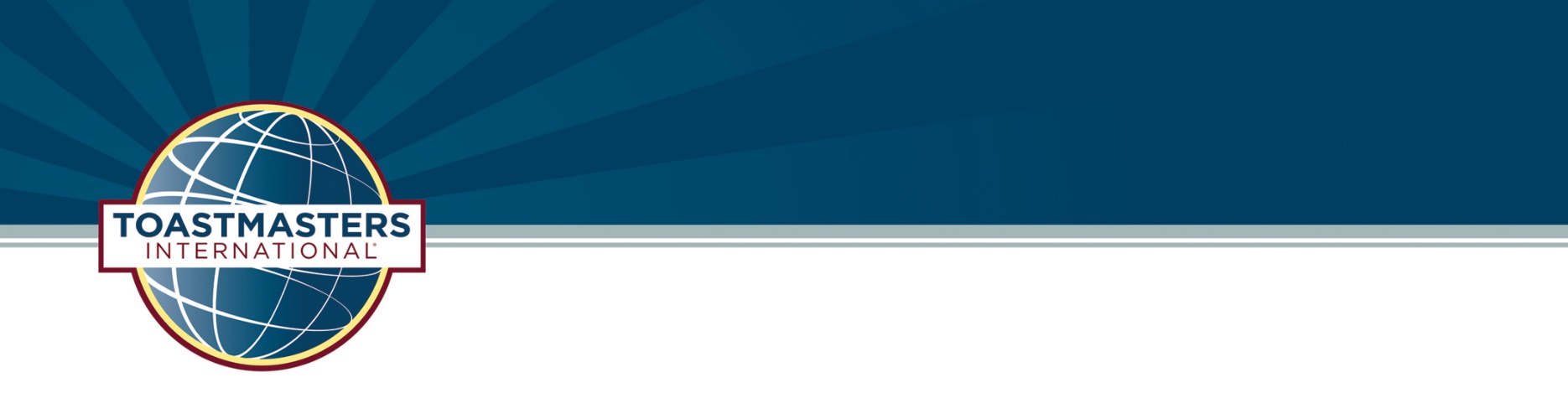 6 MONTHLY GOALS FOR NEW MEMBERSEvery 6 months, it is a great opportunity to evaluate what you want to achieve at Toastmasters.  Complete the following goal sheet at or before a club meeting. Keep a copy for yourself but also give a copy to your club’s Vice President of Education or Club President so they can help you achieve your goals for ___________________________________ (date/months)My Pathway Project Details – list below all your paths registered, number of projects per level completed in base camp and projects left to do. Then total the projects still to do.Pathway Projects Key: PM = Presentation Mastery, MS = Motivational Strategy, LD = Leadership Development, SR = Strategic Relationships, DL = Dynamic Leadership, VC = Visionary Communication, EH = Engaging Humour, TC = Team Collaboration, EC = Effective Coaching, IP = Innovative Planning, PI = Persuasive InfluenceMy Pathway Project GoalsWhat help will you need with your projects? Who do you want help from?Tick below any other goals you would like to learn or master for the next 6 months: -Become more confident with pathways base camp.Strengthen listening and critical thinking skills.Increase impromptu speaking skills.Improve pace and pronunciation of words.Remove fillers from my speeches.Improve speech organisation.Deliver a speech without notesLearn how to enhance a speech with effective body language and use of the speaking space.Give feedback tactfully and constructively.Understand all the Toastmaster meeting roles for my club.Enter speech contests at club level.Be a speech contest judge.Are there other goals you want to achieve? Can other club members assist you in any way?What meeting roles haven’t you filled (tick all that apply).Any other comments?Name:Preferred Method of Contact:Email:Mobile:Other:Have you like our club
Facebook page?Do you have a mentor? If you have a mentor, who is your mentor?If you don’t have a mentor, please list 1-2 members you would prefer.What can keep you motivated in Toastmasters?Mastering Fundamentals 5 ProjectsMastering Fundamentals 5 ProjectsLearning Your Style 3 Projects Learning Your Style 3 Projects Learning Your Style 3 Projects Increasing Your Knowledge 3 Projects + TTM, TM & EvIncreasing Your Knowledge 3 Projects + TTM, TM & EvBuilding Skills 2 ProjectsBuilding Skills 2 ProjectsBuilding Skills 2 ProjectsDemonstrating Expertise 3 ProjectsDemonstrating Expertise 3 ProjectsPath CodeLevel 1Level 1Level 2Level 2Level 2Level 3Level 3Level 4Level 4Level 4Level 5Level 5Path CodeCompletedTo achieveCompletedCompletedTo achieveCompletedTo achieveCompletedCompletedTo achieveCompletedTo achieve1.2.3.4.5.Total to achieveHow many levels?By when?How many speeches?How many in the next 3 months?ToastmasterGrammarianTable Topics MasterTimerSpeaker (prepared speech)Table Topics EvaluatorIntroducer/EvaluatorGeneral Evaluator